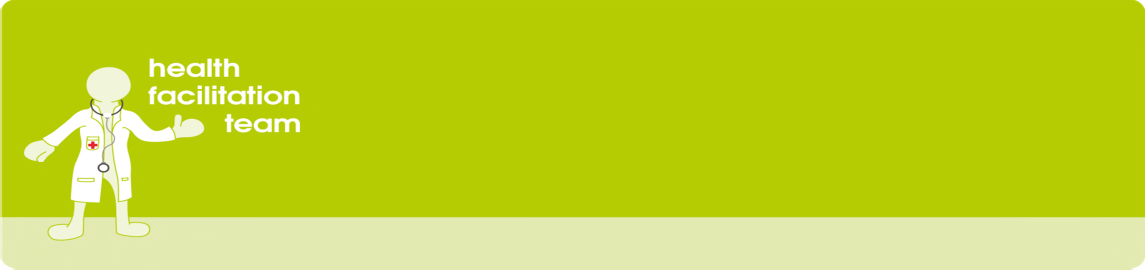 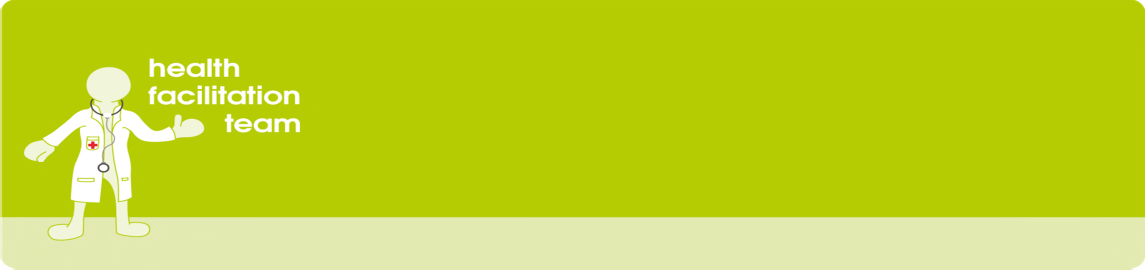 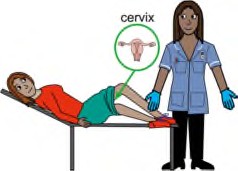 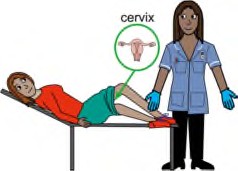 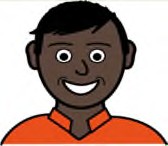 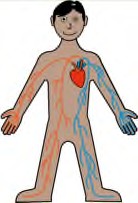 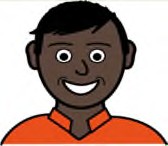 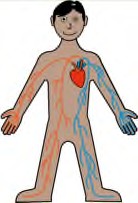 Dr Zafar & PartnersRillwood Medical CentreTonmead RoadLumbertubsNorthamptonNorthamptonshireNN3 8HZEmail: rillwood.k83020@nhs.netWebsite:  https://www.rillwoodmedicalcentre.nhs.uk/ NOTES:Please fill this book in and bring it back (or email it) to your GP surgery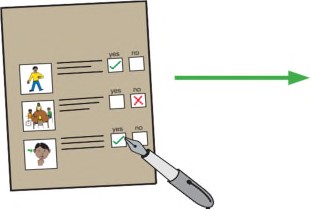 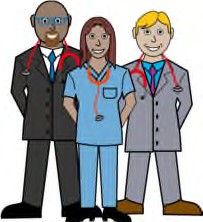 Please fill this book in and bring it back (or email it) to your GP surgeryPlease fill this book in and bring it back (or email it) to your GP surgeryPlease fill this book in and bring it back (or email it) to your GP surgery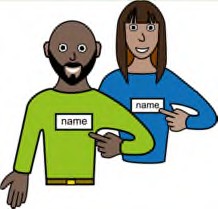 Name ……………………I prefer …………………..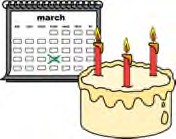 Date of birth:…………………….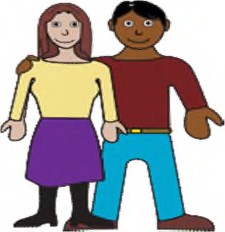 Who supports you? ……………………………………………………………………………………………………………..……………………………………………………………………..Who supports you? ……………………………………………………………………………………………………………..……………………………………………………………………..Who supports you? ……………………………………………………………………………………………………………..……………………………………………………………………..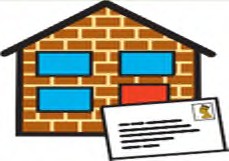 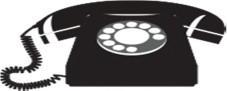 Address: ………………………………………………………….……………………………………………………………………..…………………………………………………………………….. Telephone ………………………………………………………..Address: ………………………………………………………….……………………………………………………………………..…………………………………………………………………….. Telephone ………………………………………………………..Address: ………………………………………………………….……………………………………………………………………..…………………………………………………………………….. Telephone ………………………………………………………..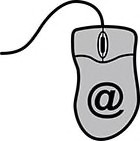 Email: ………………………………………………………………Email: ………………………………………………………………Email: ………………………………………………………………Consent for Summary Care Record and additional informationConsent for Summary Care Record and additional informationConsent for Summary Care Record and additional informationConsent for Summary Care Record and additional information1.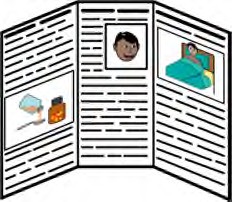 Your Doctor will have your basic summary care record.It has information about your health, the medications which you take and any medications which might make you ill (allergic reaction)A doctor or nurse who doesn’t know you very well, might ask to look at your Summary Care Record, this gives them the right information to care for you.Your Doctor will have your basic summary care record.It has information about your health, the medications which you take and any medications which might make you ill (allergic reaction)A doctor or nurse who doesn’t know you very well, might ask to look at your Summary Care Record, this gives them the right information to care for you.Your Doctor will have your basic summary care record.It has information about your health, the medications which you take and any medications which might make you ill (allergic reaction)A doctor or nurse who doesn’t know you very well, might ask to look at your Summary Care Record, this gives them the right information to care for you.2.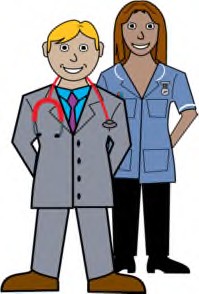 Only people like a doctor or nurse who are treating you can see your summary care record.The Doctor can add extra information to your record with things like a history of your health problems, operations, or an illness you’ve had. It can include information about who supports you and what help or type of information you might need at appointments.The extra information can help doctors and nurses, no matter where you are treated, look after you and help keep you well.Only people like a doctor or nurse who are treating you can see your summary care record.The Doctor can add extra information to your record with things like a history of your health problems, operations, or an illness you’ve had. It can include information about who supports you and what help or type of information you might need at appointments.The extra information can help doctors and nurses, no matter where you are treated, look after you and help keep you well.Only people like a doctor or nurse who are treating you can see your summary care record.The Doctor can add extra information to your record with things like a history of your health problems, operations, or an illness you’ve had. It can include information about who supports you and what help or type of information you might need at appointments.The extra information can help doctors and nurses, no matter where you are treated, look after you and help keep you well.3.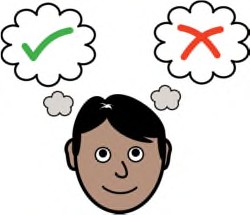 If you would like extra information adding to your summary care record about your health and what support you need let your Doctor know.If you don’t want your information on your Summary Care record you can ask your doctor to remove itIf you would like extra information adding to your summary care record about your health and what support you need let your Doctor know.If you don’t want your information on your Summary Care record you can ask your doctor to remove itIf you would like extra information adding to your summary care record about your health and what support you need let your Doctor know.If you don’t want your information on your Summary Care record you can ask your doctor to remove ithttps://digital.nhs.uk/binaries/content/assets/legacy/pdf/p/6/scr_ai_easy_read_patient_leaflet.pdfhttps://digital.nhs.uk/binaries/content/assets/legacy/pdf/p/6/scr_ai_easy_read_patient_leaflet.pdfhttps://digital.nhs.uk/binaries/content/assets/legacy/pdf/p/6/scr_ai_easy_read_patient_leaflet.pdfhttps://digital.nhs.uk/binaries/content/assets/legacy/pdf/p/6/scr_ai_easy_read_patient_leaflet.pdfDo you consent to sharing informationDo you consent to sharing informationYes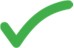 No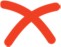 1. Consent for electronic record sharing?1. Consent for electronic record sharing?2. Consent for summary care record with additional information?2. Consent for summary care record with additional information?3. Consent to share data with another professional? (specified third party)3. Consent to share data with another professional? (specified third party)Reasonable adjustments – Care PlanReasonable adjustments – Care PlanReasonable adjustments – Care PlanReasonable adjustments – Care PlanReasonable adjustments – Care Plan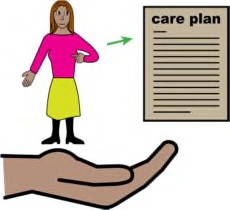 A reasonable adjustment is a small change your Doctor can make, to make your Annual Health Check easier for you.Below are examples of reasonable adjustments or you can get help to write down what you need in the blank section. You can ask for these reasonable adjustments to be available for you at your annual health check.A reasonable adjustment is a small change your Doctor can make, to make your Annual Health Check easier for you.Below are examples of reasonable adjustments or you can get help to write down what you need in the blank section. You can ask for these reasonable adjustments to be available for you at your annual health check.A reasonable adjustment is a small change your Doctor can make, to make your Annual Health Check easier for you.Below are examples of reasonable adjustments or you can get help to write down what you need in the blank section. You can ask for these reasonable adjustments to be available for you at your annual health check.A reasonable adjustment is a small change your Doctor can make, to make your Annual Health Check easier for you.Below are examples of reasonable adjustments or you can get help to write down what you need in the blank section. You can ask for these reasonable adjustments to be available for you at your annual health check.Reasonable AdjustmentHow you can help meYes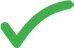 No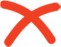 Comments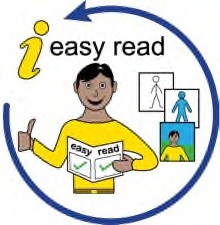 Please add a note to my front screen that I have a learning disability Please add a note to my front screen that I need a double appointment. I need information in easy readI need information inanother language – if so what language?I need my carers to arrange appointments for me and to be given results of my tests etc. over the phone. 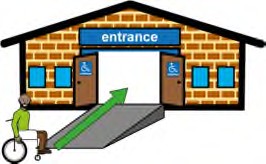 I use a wheelchair and will need a hoist if I need a physical examination. I may need a home visit in this instance.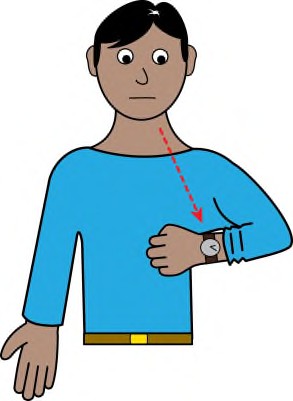 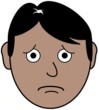 I find it difficult to wait in the doctors for my appointment, as it may make me anxious.I may need to wait outside until you are ready to see me.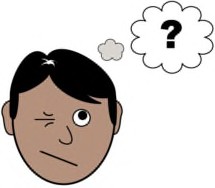 I may need to visit the surgery before my appointment to feel comfortable in theenvironment.I need time to processinformation and answer questions.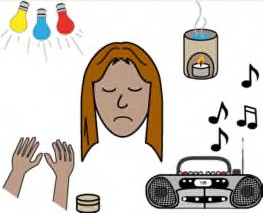 Bright lights or loud noises may affect me.My carer will support you to understand my needs.Other reasonable adjustments?FluFluFluFluFlu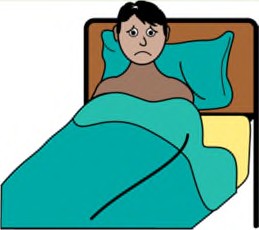 Yes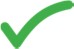 No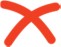 Comments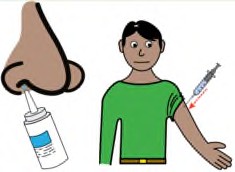 Have you had your nasal spray or flu vaccine injection?https://www.ndti.org.uk/uploads/files/Flu_Injection_resource.pdfhttps://www.ndti.org.uk/uploads/files/Flu_Injection_resource.pdfhttps://www.ndti.org.uk/uploads/files/Flu_Injection_resource.pdfhttps://www.ndti.org.uk/uploads/files/Flu_Injection_resource.pdfhttps://www.ndti.org.uk/uploads/files/Flu_Injection_resource.pdfMobilityMobilityMobilityMobilityMobility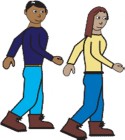 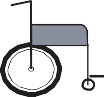 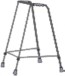 Yes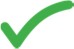 No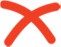 CommentsStiffness or difficulty movingSlowing of movementsPain when movingFalling or trippingChanges in posture/mobilityMobility equipment usedSwelling or redness inlimbs/skinHealth Screening - WomenHealth Screening - WomenHealth Screening - WomenHealth Screening - WomenHealth Screening - Women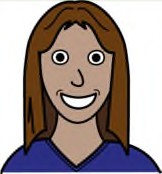 Yes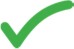 No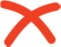 Comments25 +Have you had a smear test?https://www.jostrust.org.uk/sites/default/files/isl116_18_er_smear_tests_final_low_res.pdfhttps://www.jostrust.org.uk/sites/default/files/isl116_18_er_smear_tests_final_low_res.pdfhttps://www.jostrust.org.uk/sites/default/files/isl116_18_er_smear_tests_final_low_res.pdfhttps://www.jostrust.org.uk/sites/default/files/isl116_18_er_smear_tests_final_low_res.pdfhttps://www.jostrust.org.uk/sites/default/files/isl116_18_er_smear_tests_final_low_res.pdf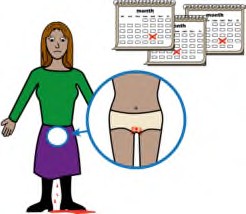 Change in periods e.g. heavy bleeding in between periods, painful periods, Vaginal dischargeIf there is a problem then please bring your menstrual chart with you if you have one.If there is a problem then please bring your menstrual chart with you if you have one.If there is a problem then please bring your menstrual chart with you if you have one.If there is a problem then please bring your menstrual chart with you if you have one.If there is a problem then please bring your menstrual chart with you if you have one.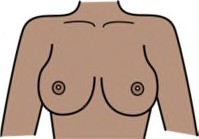 If you are over 50 have you had a mammogram?https://assets.publishing.service.gov.uk/government/uploads/system/uploads/attachment_data/file/765594/Easy_guide_to_breast_screening.pdfHealth Screening - MenHealth Screening - MenHealth Screening - MenHealth Screening - MenHealth Screening - MenHealth Screening - MenYesNoComments65 +65 +Have you had your Abdominal Aortic Aneurysm or AAA Screening?https://assets.publishing.service.gov.uk/government/uploads/system/uploads/attachment_data/file/465583/AAA_easy_read_invitation_leaflet_final.pdfhttps://assets.publishing.service.gov.uk/government/uploads/system/uploads/attachment_data/file/465583/AAA_easy_read_invitation_leaflet_final.pdfhttps://assets.publishing.service.gov.uk/government/uploads/system/uploads/attachment_data/file/465583/AAA_easy_read_invitation_leaflet_final.pdfhttps://assets.publishing.service.gov.uk/government/uploads/system/uploads/attachment_data/file/465583/AAA_easy_read_invitation_leaflet_final.pdfhttps://assets.publishing.service.gov.uk/government/uploads/system/uploads/attachment_data/file/465583/AAA_easy_read_invitation_leaflet_final.pdfhttps://assets.publishing.service.gov.uk/government/uploads/system/uploads/attachment_data/file/465583/AAA_easy_read_invitation_leaflet_final.pdf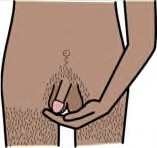 Do you check your own testicles / balls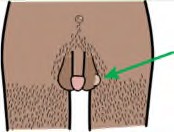 Have you felt/noticed any changes to your testicles/balls?Sexual HealthSexual HealthSexual HealthSexual HealthSexual HealthSexual Health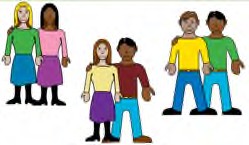 Yes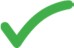 No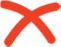 Comments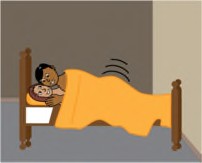 Are you sexually active?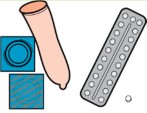 Do you use anything to stop you getting pregnant or sexually transmitted infectionsWeightWeightWeightWeightWeight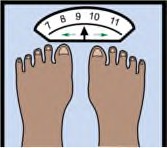 Yes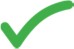 No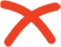 CommentsHas your weight changed?Has your weight changed?Has your weight changed?If there is a problem then please bring your weight chart if you have one.If there is a problem then please bring your weight chart if you have one.If there is a problem then please bring your weight chart if you have one.If there is a problem then please bring your weight chart if you have one.If there is a problem then please bring your weight chart if you have one.If there is a problem then please bring your weight chart if you have one.DentistDentistDentistDentist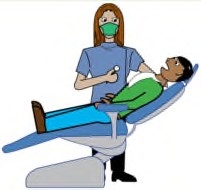 YesNoCommentsDo you have a dentist? When was your last visit?Do your teeth hurt?Do your gums bleed?Do you have a swelling or a lump?Do you have difficulty eating?EyesEyesEyesEyes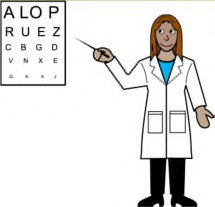 Yes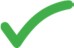 No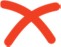 CommentsWhen did you last have your eyes testedDo you have any eyesight problems or wear glassesHearingHearingHearingHearing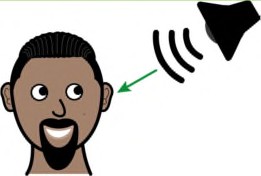 Yes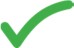 No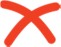 CommentsHave you noticed any problems or changes to yourhearing?Have you visited a hearing clinic (audiologist)?BreathingBreathingBreathingBreathing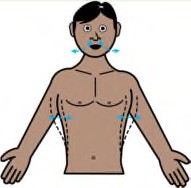 YesNoCommentsCoughing that won’t go away (more than 3 weeks)Chest infectionCoughing up bloodUnusual coloured spitWheezeHay fever, allergies, asthma or chronic obstructive pulmonary diseaseBreathlessnessDo you smoke?Eating and DrinkingEating and DrinkingEating and DrinkingEating and Drinking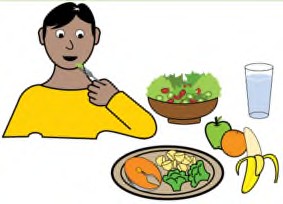 Yes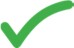 No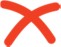 CommentsIndigestion – tummy ache when you eatFood allergies/intolerancesBeing sickDo you drink alcoholDo you eat inedible food?Difficulty swallowingCoughing when eating or drinkingBowelsBowelsBowelsBowels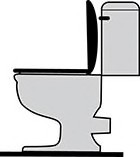 Yes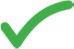 No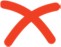 CommentsConstipation – hard poo or can’t go to the toiletDiarrhoea– watery poo and going too muchBleeding from your bottomDifficulty getting to the toilet on timeChanges in bowel patternFatigueAre you aged 60-74? Have you received your bowel screening kit?https://assets.publishing.service.gov.uk/government/uploads/system/uploads/attachment_data/file/598296/easy_guide_bowel_cancer_screening.pdfUrineUrineUrineUrine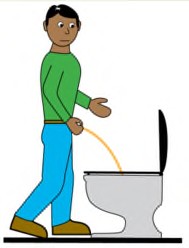 Yes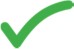 No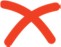 CommentsPain when you wee?Urine infectionWee more often?Do you find it difficult to start weeing?Does your wee start and stop when you are weeing?Blood in your weeDifficulty in getting to the toilet in time?BreastsBreastsBreastsBreasts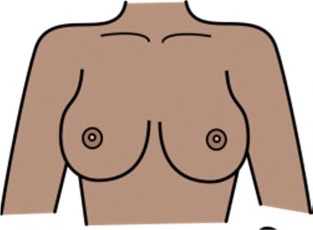 Yes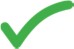 No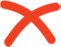 CommentsAny lumps in breasts or armpits?Any liquid from your nipple?Any changes in the shape of your breasts?Any changes to the skin on your breasts?Any changes to shape of your nipples?Do you have a change in colour to your breasts or nipples?Do you get tired more easily?https://assets.publishing.service.gov.uk/government/uploads/system/uploads/attachment_data/file/765594/Easy_guide_to_breast_screening.pdfhttps://assets.publishing.service.gov.uk/government/uploads/system/uploads/attachment_data/file/765594/Easy_guide_to_breast_screening.pdfhttps://assets.publishing.service.gov.uk/government/uploads/system/uploads/attachment_data/file/765594/Easy_guide_to_breast_screening.pdfhttps://assets.publishing.service.gov.uk/government/uploads/system/uploads/attachment_data/file/765594/Easy_guide_to_breast_screening.pdfMenopausal symptomsMenopausal symptomsMenopausal symptomsMenopausal symptoms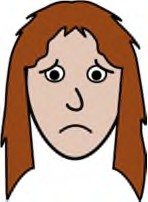 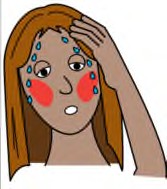 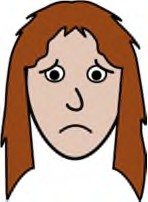 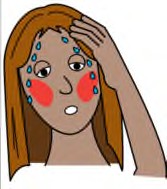 YesNoCommentsDo you feel tired?Do you have mood swings?Do you feel sad?Do you feel irritable?Do you have hot flushes?BrainBrainBrainBrain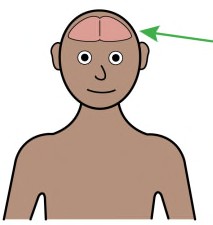 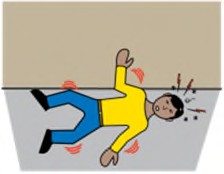 YesNoCommentsDo you have epilepsy?How many seizures per month?Any changes to seizure?Under the care of an epilepsy specialist(neurologist)When did you last see them?Triggers for Epilepsy e.g. lights, TV, tired , temperature, infectionsDo you take your epilepsy medication regularly & as prescribed?Do you have any side effects i.e. dizzy, sick, vision, irritable?Have you had any of the following:Yes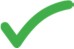 No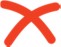 CommentsStrokeFaintingBlackoutsPins and needlesArm or leg weaknessHeartHeartHeartHeartHeart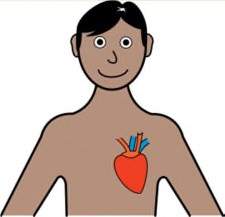 Yes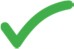 No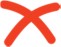 CommentsDifficult or labored breathing during the day and at nightDifficult or labored breathing during the day and at nightChest pain when exercisingChest pain when exercisingPalpitations – feeling your heart beatPalpitations – feeling your heart beatAny swelling to the ankles, hands or body ect?Any swelling to the ankles, hands or body ect?DiabetesDiabetesDiabetesDiabetes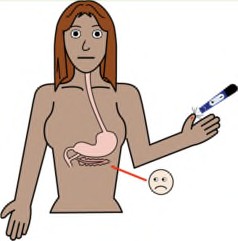 Yes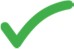 No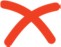 CommentsDo you test your blood sugar regularly?Do you test your blood sugar regularly?Have you been for your diabetic eye screening?Have you been for your diabetic eye screening?Please bring your blood sugar charts if you have themPlease bring your blood sugar charts if you have themPlease bring your blood sugar charts if you have themPlease bring your blood sugar charts if you have themPlease bring your blood sugar charts if you have themPainPainPainPainPain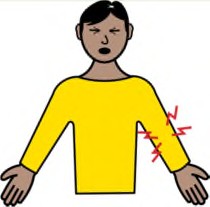 Yes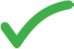 No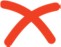 CommentsDo you have any pain which has lasted more than 12 weeks?Do you have any pain which has lasted more than 12 weeks?Does your pain relief medicine help to stop or reduce the pain?Does your pain relief medicine help to stop or reduce the pain?SkinSkinSkinSkin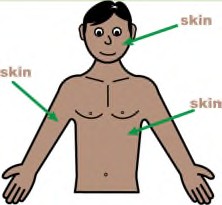 Yes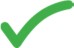 No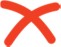 CommentsDry or Itchy SkinDry or Itchy SkinPrescribed Skin CreamPrescribed Skin CreamWartsWartsCold SoresCold SoresSores or open woundsSores or open woundsPressure area concernsPressure area concernsMental HealthMental HealthMental HealthMental Health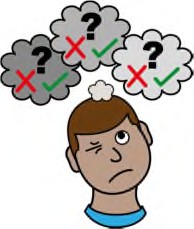 Yes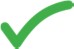 No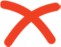 CommentsAny Worries about your Memory or confusionAny Worries about your Memory or confusionAre you low, sad or unhappy?Are you low, sad or unhappy?Are you worried, frightened or anxious?Are you worried, frightened or anxious?Do you feel like crying?Do you feel like crying?Have you injured yourself since your last review?Have you injured yourself since your last review?Do you feel like you can’t cope or look after yourself?Do you feel like you can’t cope or look after yourself?Do you feel irritable, aggressive or violent?Do you feel irritable, aggressive or violent?Have you thought about harming yourself or actually harmed yourself?Have you thought about harming yourself or actually harmed yourself?Do you hear voices or see things?Do you hear voices or see things?Have you spoken to someone to about how you feel?Have you spoken to someone to about how you feel?FeetFeetFeetFeetFeet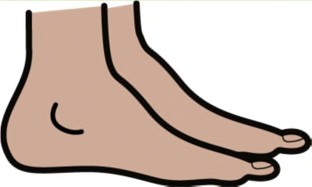 Yes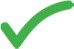 No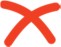 CommentsHave you been to a podiatrist (foot specialist)? When did you last go?Have you been to a podiatrist (foot specialist)? When did you last go?If no, who cuts your nails?If no, who cuts your nails?Do you have any pain in your feet?Do you have any pain in your feet?Medication ReviewMedication ReviewMedication ReviewMedication ReviewMedication Review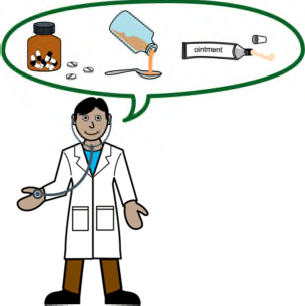 Your Doctor will talk to you about your medication and look at whether your medication is right for you.People with a learning disability are sometimes given medication they don’t need; your doctor will talk to you if he needs to change yours.For more information go to:https://www.vodg.org.uk/wp-content/uploads/2017-VODG-Preparing-to-visit-a-doctor-to-talk-about-psychotropic-medication.pdfYour Doctor will talk to you about your medication and look at whether your medication is right for you.People with a learning disability are sometimes given medication they don’t need; your doctor will talk to you if he needs to change yours.For more information go to:https://www.vodg.org.uk/wp-content/uploads/2017-VODG-Preparing-to-visit-a-doctor-to-talk-about-psychotropic-medication.pdfYour Doctor will talk to you about your medication and look at whether your medication is right for you.People with a learning disability are sometimes given medication they don’t need; your doctor will talk to you if he needs to change yours.For more information go to:https://www.vodg.org.uk/wp-content/uploads/2017-VODG-Preparing-to-visit-a-doctor-to-talk-about-psychotropic-medication.pdfYour Doctor will talk to you about your medication and look at whether your medication is right for you.People with a learning disability are sometimes given medication they don’t need; your doctor will talk to you if he needs to change yours.For more information go to:https://www.vodg.org.uk/wp-content/uploads/2017-VODG-Preparing-to-visit-a-doctor-to-talk-about-psychotropic-medication.pdf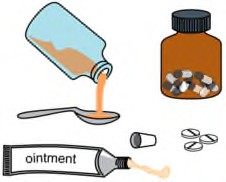 How do you take your medication?How do you take your medication?How do you take your medication?How do you take your medication?Can you swallow a tablet?Can you swallow a tablet?Can you swallow a tablet?Can you swallow a tablet?Do you need liquid medication?Do you need liquid medication?Do you need liquid medication?Do you need liquid medication?Do you have any problems with taking your medication?Do you have any problems with taking your medication?Do you have any problems with taking your medication?Do you have any problems with taking your medication?Are you worried about the effect the medication is having on you?Are you worried about the effect the medication is having on you?Are you worried about the effect the medication is having on you?Are you worried about the effect the medication is having on you?Hospital PassportHospital PassportHospital PassportHospital PassportHospital PassportHospital PassportYesNoCommentsDo you have a hospital Passport? This helps hospital staff understand how to help youDo you have a hospital Passport? This helps hospital staff understand how to help youDo you have a hospital Passport? This helps hospital staff understand how to help youPalliative CarePalliative CarePalliative CarePalliative Care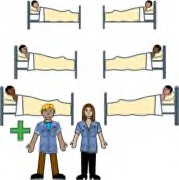 Yes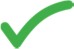 No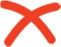 CommentsAre you receiving support from palliative care services like a hospice or Marie Curie Nurse?Are you receiving support from palliative care services like a hospice or Marie Curie Nurse?Are you receiving support from palliative care services like a hospice or Marie Curie Nurse?End of Life Gold Standard FrameworkEnd of Life Gold Standard FrameworkEnd of Life Gold Standard FrameworkEnd of Life Gold Standard FrameworkEnd of Life Gold Standard FrameworkEnd of Life Gold Standard Framework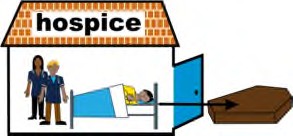 Yes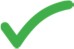 No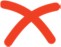 CommentsDNAR or Respect Document, any concerns or questions about these documents?DNAR or Respect Document, any concerns or questions about these documents?DNAR or Respect Document, any concerns or questions about these documents?HousingWho do you live with?Do you have carers? How often?What do they help you with? Who do you live with?Do you have carers? How often?What do they help you with? Who do you live with?Do you have carers? How often?What do they help you with? Who do you live with?Do you have carers? How often?What do they help you with? Who do you live with?Do you have carers? How often?What do they help you with? Bring a helperBring a helper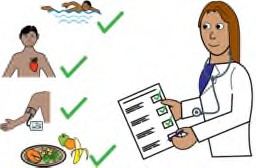 You can ask questions at your health check.You can bring someone with you who can help you in the appointment.You can ask questions at your health check.You can bring someone with you who can help you in the appointment.You can ask questions at your health check.You can bring someone with you who can help you in the appointment.You can ask questions at your health check.You can bring someone with you who can help you in the appointment.Do you have any questions?Do you have any questions?Do you have any questions?Do you have any questions?Do you have any questions?Do you have any questions?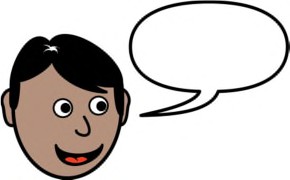 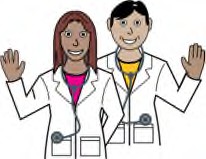 Thank you for completing this form.Please bring it with you to the health check appointment